CONSEJERÍA DE ÁREA DE SECTOR PRIMARIO Y,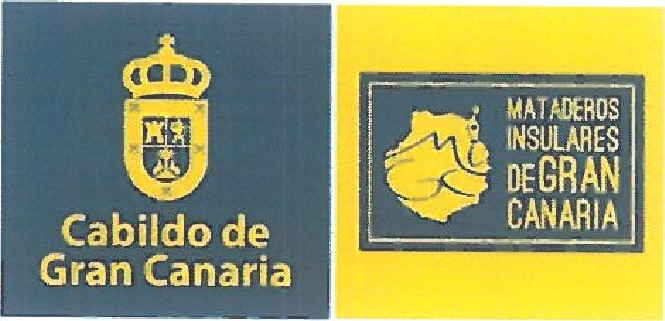 SOBERANÍA ALIMENTARIA.PRESUPUESTO 2022MATADEROS INSULARES DE GRAN CANARIA, S.L.U.de Noviembre de 2021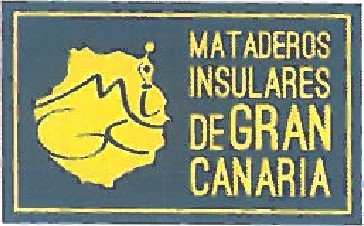 CUENTA DE EXPLOTACIÓN. ESTADO DE PREVISIÓN DE INGRESOS V GASTOSPRESUPUESTO: 2.022 ENTIDAD: MATADEROS INSULARES DE GRAN CANARIA, S.L.U.	INGRESOS Y GASTOS	Fecha: 18/11/2021	3.567.622,65	3.567.622,651. Variación de existencias de merca derías, materias primas (9 NO se incluirá subgrupos 61, 69 y 79 ni cuentas 634, 639 y 650 y otros a provisionamientasPágina,; 1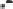 PRESUPUESTO DE CAPITAL: ESTADO DE FLUJOS DE EFECTIVOPRESUPUESTO: 2.022ENTIDAD: MATADEROS INSULARES DE GRAN CANARIA, S.L. U.	GASTOS	Fecha: 18/11/2021Cobros de intereses (+)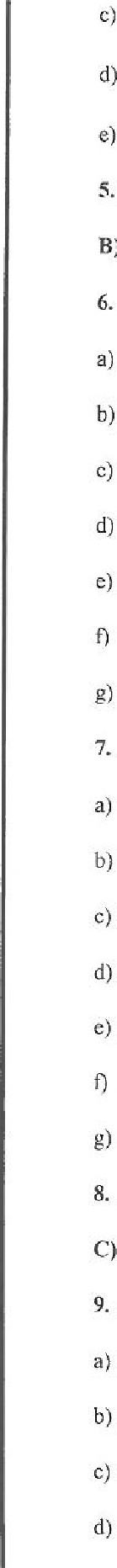 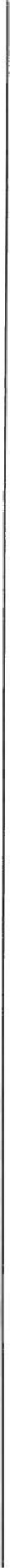 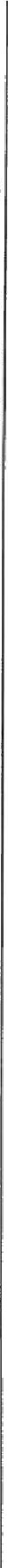 Cobros (pagos) por impuesto sobre beneficios (4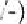 Otros pagos (cobros) (+! )Flujos de efectivo de las actividades de explotación-2.632.624,25	B)	FLUJOS DE EFECTIVO DE LAS ACTIVIDADES DE INVERSIÓN6,	Pagos por inversiones150.000,00 a)	Empresas del grupo y asociadaso coInmovllizado intangible0,00Inmovilizado material150.000,00Inversiones inmobiliarias e) Otros activos financierosActivos no corrientes mantenidos para la venta	g)	Otros activosCobros por desinversiones0,00150.000,00Empresas del grupo y asociadas	b)	Inmovilizado intangibleInmovilizado materialInversiones inmobiliariasOtros activos financierosActivos no corrientes mantenidos para la ventaOtros activosFlujos de efectivo de las actividades de inversión-150.000,00FLUJOS DE EFECTIVO DE LAS ACTIVIDADES DE FINANCIACIÓNCobros y pagos por instrumentos de patrimonio150.000,00Emisión de instrumentos de patrimonio (+)Amortización de instrumentos de patrilnonio (-)Adquisición de instrumentos de patnmonto propio (-)Enajenación de instrumentos de patiimonio propio (+)Página 2.PRESUPUESTO DE CAPITAL: ESTADO DE FLUJOS DE EFECTIVO PRESUPUESTO: 2.022ENTIDAD: MATADEROS INSULARES DE GRAN CANARIA, S.L.U.	INGRESOS	Fecha: 18/11/2021Cobros de intereses (+)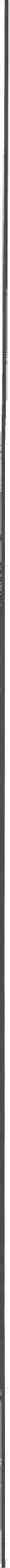 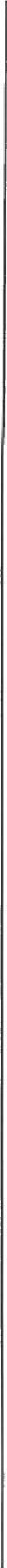 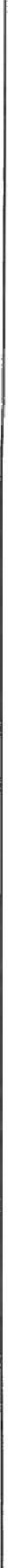 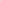 Cobros (pagos) por impuesto sobre beneficios (+/-)Otros pagos (cobros)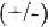 	5.	Flujos de efectivo de las actividades de explotación-2.632.624,25	B)	FLUJOS DE EFECTIVO DE LAS ACTW[DADES DE INVERSIÓN	6.	Pagos por inversiones150.000,00Empresas del grupo y asociadasInmovilizado intanguble0,00Inmovilizado material150.000,00Inversiones ilimcbiliariasOtros activos financieros	f)	Activos no corrientes mantenidos para la ventaOtros activosCobros por desinversiones0,00Empresas del grupo y asociadasInmovilizado intangibleInmovilizado materialInversiones inmobiliariasOtros activos financierosActivos no conientes mantenidos para la venta	g)	Otros activosFlujos de efectivo de las actividades de inversión-150.000,00FLUJOS DE EFECTIVO DE LAS ACTIVIDADES DE FINANCIACIÓN	9.	Cobros y pagos por instrumentos de patrimonio150.000,00Emisión de instrumentos de patrimonio (+)Amonización de instrumentos de patrimonio (-)Adquisición de instrumentos de patrimonio propio (-)	d)	Enajenación de instrumentos de patrimonio propio (+)Página 3.-	PRESUPUESTO: 2.022	ANEXO INVERSIONES	Fecha: 18/J 1/2021ENTIDAD: MATADEROS INSULARES DE GRAN CANARIA S L UPágina. : 4.-	Página.: 5.-	PERSONAL/?2	1.796.420,47	FUNClONA/2Þ	836.203,782.632.624,25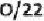 PRESUPUESTO 2022ANEXO PERSONAL Fecha: 18/11/2021 ENTIDAD: MATADEROS INSULARES DE GRAN CANARIA, S.L. U.** *Nota: Derechos de las personas conDiscapacidad Cumplimiento Art.42Real Decreto Legistativo 1/2013 29 Novie,Página. : 6.-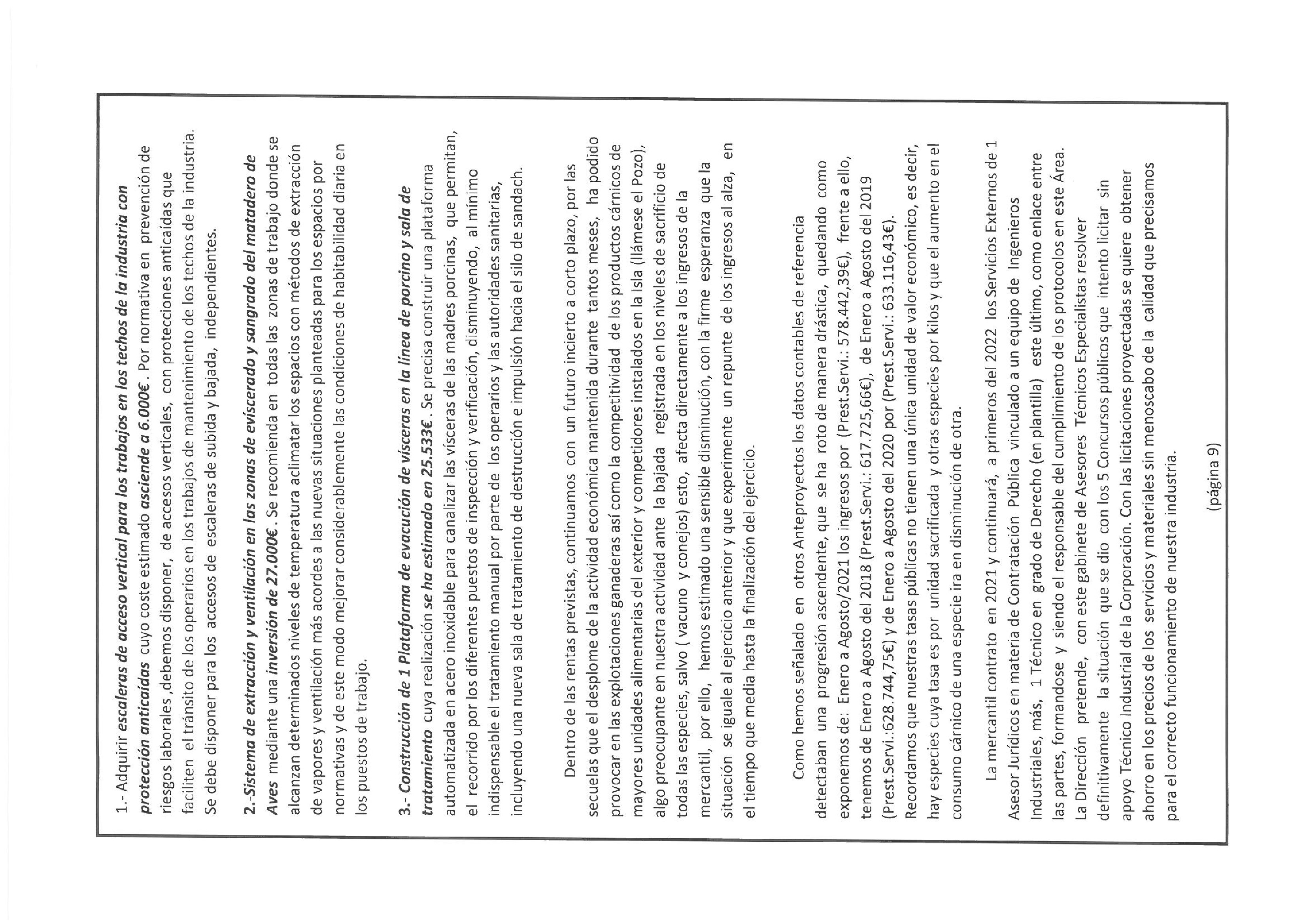 10) 11)a)12)13)a)al)b)bi)14)a)b)c)15)a)b)16) 17)a)b)A.2)18)A.4)Exceso de provisionesDeterioro y resultado por enajenaciones del inmov.Deterioro y pérdidasResultados por enajenaciones y otrasOtros resultadosRESULTADO DE EXPLOTACIÓNIngresos financierosDe participaciones en instrumentos de patlimonioEn empresas del grupo y asociadasEn tercerosOtros ingresos financierosEn empresas del grupo y asociadasEn tercerosGastos financierosPor deudas con empresas del grupo y asociadasPor deudas con tercerosPor actualización de provisionesVariación de valor razonable e instrumentos financ.Cartera de negociación y otrosImputación al lesultado del ejercicio activos financ.Diferencias de cambioDeterioro y resultado por enajenaciones de instrum.financierosDeterioros y pérdidasResultados por enajenaciones y otrasRESULTADO FINANCIERORESULTADO ANTES DE IMPUESTOSImpuesto sobre beneficiosRESULTADO DEL EJERCICIO op. CONT.0,000,000,000,00-60.260,76272,220,000,00-272,22-272 220,000,00-272,220,000,00TOTAL GASTOSTOTAL INGRESOSTOTALe)10.a)2) 3) 4)b) l)2)3)4)11.a)b)12.D)E)Efectivo o Efectiva a Subvenciones, donaciones y legados recibidos (+)Cobros y pagos por instrumentos de pasivo financieroEmisiónObligaciones y otros valores negociables (+)Deudas con entidades de crédito (+)Deudas con empresas del grupo y asociadas (+)Otras deudas (+)Devolución y amortización deObligaciones otros valores negociablesDeudas con entidades de crédito (-)Deudas con empresas del grapa y asociadas (-)Otras deudasPagos por dividendos y rem. de otros instrumentos de patr.Dividendos (-)Remuneración de otros Instrumentos de patrimonio (-)Flujos de efectivo de las actividades de financiaciónEfecto de las variaciones de los tipos de cambioAUMENTO/DISMINUCIÓN NETA DEL EFECTIVO O 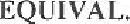 equivalentes al comienzo del ejercicio equivalentes al final del ejercicio150.000,00 0,000,00150.000,00-2.632.624,25 2 57.023,74 257 023,74TOTAL150.000,00e)10.a) 1)2)3) 4) b)1)2) 3) 4)a)b)12.D)E)Efectivo o Etèctivo o Subvenciones, donaciones y legados recibidos (+)Cobros y pagos por instrumentos de pasivo financieroEmisiónObligaciones y otros valores negociables (+)Deudas con entidades de crédito (+)Deudas con empresas del grupo y asociadas (+)Otras deudas (+)Devolución y amortización deObligaciones y otros valores negociables (-)Deudas con entidades de crédito (-)Deudas con empresas del grupo y asociadasOtras deudas (-)Pagos por dividendos y rem, de otros instrumentos de patr.Dividendos (-)Remuneración de otros instrumentos de patrimonio (-)Flujos de efectivo de las actividades de financiaciónEfecto de las variaciones de los tipos de cambioAUMENTO/DISMINUCIÓN NETA DEL EFECTIVO O EQUIVAL.equivalentes al comienzo del ejercicio equivalentes al final del ejercicio150.000,00 0,000,00150.000,00-2.632.624,25 257.023,74 257.023,74Descripción InversiónImporteFinanciaciónFinanciaciónFinanciaciónFinanciaciónDescripción InversiónImporteIngresos PropiosCabildo OtrasAdministracOtrosObjeto y finalidad1 CONDENSADOR DE FRÍO PARA LASCÁMARAS DEL MATADERO deAVES20.000,0020.000,00Quitar la unidad existente por e/ deterioro sufrido tras los años de uso que, hocen insostenible el mantenimiento y arriesgada la conservación del frío en Pos canales de aves por jasfrecuentes averíos en esta cámara.2 INSTALACIÓN DE OZONO EN ELMATADERO DE AVES Y CONEJOS10.000,0010.000,00Para incrementar la ca/Îdod de/ espacio medioambiental del matadero de aves y conejos, que, redundaría en fa disminución de bacterias y otros microorganismos en espacio donde lo humedad y calor son elevados durante los tiempos de trabajo (siempre aumentando nuestros niveles de seguridad alimentario).3 ACUMULADOR DE FRÍO PARA LAS CÁMARAS DEL MATADERO AVES4.000,004.000,00Quitar lo unidad existente por e/ deterioro sufrido tras los años de uso que, hocen insostenible e/ mantenimiento y arriesgada la conservación de/frío en las canales de aves por los frecuentes averías en esto cámara en los últimos meses. Esto maquinaria nos permite alargar y mantener por mayor tiempo las temperaturas bajos y fresca en las cajas de almacenamiento y conservación.4 ESCALERAS CIRCULARES DE ACCESOVERTICAL PARA LOS TRABAJOS EN LOSTECHOS DE LA INDUSTRIA CONPROTECCIÓN ANTJCA/DAS6.000,006.000,00Por normativa en prevención de riesgos lobora/es debemos disponer de accesos verticales con protecciones anticoídas que faciliten el tránsito de los operarios en los trabajos de mantenimiento de los techos de la industria. Se debe disponer para los accesos de escaleras de subida y bajada, independientes5 BARRERA DE ACCESO RESTRINGIDO CONCABINA DE VIGILANCIA Y CONTROLMÁS VALLADO PERIMETRAL DESEGURIDAD DE LA CARRETERA DEENTRADA A LAS INSTALACIONES40.000,0040.000,00Se detecta en horarios nocturnos y fines de semana el estacionamiento de vehículos de todo tipo en la carretero de subida, que accede, a nuestros instalaciones los mismos suponen suciedad (cartonajes; plásticos, restos de comido etc) que ofrecen una molo imagen por ser una ubicación fuera de/ vial principal de Merca/ospa/mas, además, esos vehículos son una inseguridad añadida a/ extenso perímetro de nuestra ubicación.6 SISTEMA DE EXTRACCIÓN 'r"VENTILACIÓN EN LAS ZONAS DEEVISCERADO Y SANGRADO DELMATADERO DE AVES27.000,0027.000,00Se recomienda en todos los zonas de trabajo donde se alcanzan determinados niveles de temperatura aclimatar los espacios con métodos de extracción de vapores y ventilación mós acordes a fas nuevos situaciones planteadas para los espacios por normativos y de este modo mejorar considerablemente fas condiciones de habitabilidad diario en los puestos de trabajo.7 CONSTRUCCIÓN DE PLA TAFORMA DEEVACUACIÓN DE VÍSCERAS EN LA LÍNEADE PORCINO Y SALA DE TRATAMIENTO25.533,0025.533,00Se precisa construir una plataforma automatizada en acero inoxidable para canalizar las vísceras de los madres porcinos, que permitan, el recorrido por los diferentes puestos de inspección y verificación disminuyendo, al mínimo indispensable e/ tratamiento monua/ por parte de los operarios y las autoridades sanitarias, incluyendo una nueva solo de tratamiento de destrucción e impulsión hacia el si/o de sandach.8 CARRETILLA ELEVADORA ELÉCTRICA PARA 1500 KG EN ACERO INOXIDABLE17.467,0017.467,00Se plantea lo adquisición de I carretilla ante el deterioro de/ chasis y otros elementos importantes de ja que está en uso (de la marco Yale). Nuestra actividad incrementa la corrosión deformo exponencial, por que, continuamente se trabajo en zonas con elevada humedad por el propio trabajo y la desinfección, asf como, por los materiales líquidos que se transportan, para ello, se decide por un materia/ en acero y para disminuir los efectos contaminantes por el modelo eléctrico.Total150.000,00150.000,00PRESUPUESTO 2022 MATADEROS INSULARES DE GRAN CANARIA , S.L. U.PRESUPUESTO 2022 MATADEROS INSULARES DE GRAN CANARIA , S.L. U.PRESUPUESTO 2022 MATADEROS INSULARES DE GRAN CANARIA , S.L. U.PRESUPUESTO 2022 MATADEROS INSULARES DE GRAN CANARIA , S.L. U.PRESUPUESTO 2022 MATADEROS INSULARES DE GRAN CANARIA , S.L. U.PRESUPUESTO 2022 MATADEROS INSULARES DE GRAN CANARIA , S.L. U.Fecha; 18 11 2021EneroFebreroMarzoAbrilMayoJunioJulioAgosto Septiembre	Octubre	Noviembre	DiciembreAgosto Septiembre	Octubre	Noviembre	DiciembreAgosto Septiembre	Octubre	Noviembre	DiciembreTOTALESINGRESOSPREST DE SERV	64.273,38INGR.GESTIÓN PIELES-PARA COMPENSACIC 4.238,31 INGR.POR TASAS [NTEROVlC-Caprino/Ovinc 86,76 INGR.POR TASAS INTERPORC-Porcino 64,40 INGR.POR TASAS PROVACUNO-Vacuno 401,21 TOTAL INGRESOS	69.064,0663.806,093-698,3779,3055Ì58393,4268-03217663.769 843.611,3977,7259,11396,2167.914,2770.188,835.731,93155,4766,07409,5176.551,8170.777,636.012,47173,7569,25417,5177.450,6173.768,486.029,6487,7373,67431,1180.390,6367.440,694.912,4378,7449,23338,8472.328*19	63.357,56	79.932,67	85.896,77	85992,11	5£15,58	4.295,51	6795,71	7.377,85	7.818,74	67,83	66,03	88,21	105,77	71,29	22,02	67,80	94,57	115,81	407,90	364,47	582,62	602,54	610,6678.490,79	68.105,59	87.467,01	94.067,80	94.643,0972.328*19	63.357,56	79.932,67	85.896,77	85992,11	5£15,58	4.295,51	6795,71	7.377,85	7.818,74	67,83	66,03	88,21	105,77	71,29	22,02	67,80	94,57	115,81	407,90	364,47	582,62	602,54	610,6678.490,79	68.105,59	87.467,01	94.067,80	94.643,0972.328*19	63.357,56	79.932,67	85.896,77	85992,11	5£15,58	4.295,51	6795,71	7.377,85	7.818,74	67,83	66,03	88,21	105,77	71,29	22,02	67,80	94,57	115,81	407,90	364,47	582,62	602,54	610,6678.490,79	68.105,59	87.467,01	94.067,80	94.643,09861.532,2466.137,981.163,38808,805.356,0093a.998,40GASTOSCOMPRAS	9.736,86ARRENDAMIENTO BÁSCUIA PESACA.VISOR 35,00 ARRENDAM'ËNTO CARRETILLA ELEVÂDORP 1.190,02ARRENDAMIENTO DESFIBR'LADOR	99,00MANT.DE LA INDUSTRIA (INSTALACtONES	27.995,60MANT EQUIPOS INFORM 2.084,41 MANT TRANSPORTE 2.264,62 MANT CALDERA	2.079,30MANT FICHAJF	154,00MANTENIMIENTO CONTRAINCENDIO	157,33MANT.BÁSCIJIA PESACAMIONES	325,00MANT.BÁSCULA	744,80MANTENIMIENTO EQUIPOS PRESIÓN 412,40 MANT.CÅMARAS DE FRío 12.782,31MANTEN[MIENTO CARRETILLA ELEVADORß 731,63 MANTENIMIENTO ADMINI.ELECTRÓ.GESTh 683,60SERV PROF INDEPEND(FISCAL-LABCRAL-AU	6.135,59SEGUROS	1.580,36PAGINA WEB-MANTENIMIENTO	1.342,64AGUA DE ABASTC	16.612,24	13.136*86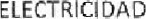 GASOIL (CALDERA Y VEHI'CULOS)	5.736,74PROPANO	1.655,30PREV RIESGOS LAB	2.375,64 MATE RdAL DE OFICINA 586,81TE LÉFONO (MÓVIL+ÇIJO)	503,16UNIFORMES	1.015,89SEGURIDAD Y VIGILÃNCIA	6.188,98LABORATORIO	2.485,46RESIDUOS SANDACH	25.320,15SERVICIO LIMPIEZA EXTERNA 4.311,63 PARTICIPACION STAND FERIAS 315,34 ALQUILER CAMIONES REPARTO 304,17 SUELDOS Y SALARICS 103.351,50 PRORRATAS DE PAGAS 11.383,48SEG.SOC.C/ EMPRE, Y PAGO DELEG. 34,561198 CURSOS DE FORMACION DE PERSONAL 79,34 DIETAS Y DESPLAZ. CONDUCTORES CAMIOI 143,83 REMUNERA.MIEMBRC CONSEJO NO CONSI 185,90GASTOS GESTIÓN PIELES-PARA COMPENSA	4.190,47INTEROVIC TASA NO	70,57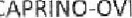 INTERPORC TASA PORCINO 53,83 PROVACUNO-TASA VACUNO 372,23 CASTOS FINANCIEROS	22,68 SANCIONFS Y MULTAS 385,83 AYUDA CARROS AVES 3317,17 GASTOS EXCEPCIONALES 809,89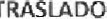 9.679,5435,001.190,0228.057,111.067,222.251ß2154,00171,97325,00540,06565„94818,10683,606.535,611.580,261.342*6413.126,5312.477,375.944, 891.395, 70726,04628,41538,07906,106.948,352.501/1619.397,544.029,962-910,15354,1795.225,1111.295,9332.197,8179,34180,20185,904.560,4954,9045,89385,2922,68107,723.157,36922,848.484,5635,001.190,0299,00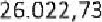 1.266,232.204,511.967,96154,00156,44325,00375, 54494,58813,94683,601.580,261.342,6410.640,40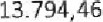 6.096, 991.154, 53912,99 216,57 ssg,98959,906.347,602.581,4620.140,584.036,271.866,95554,17 97.117,81 lir111,93 32.710,3979,34203,50185,905.091,7355,1868 r49434,8622,68123,173.510,g7903,816.889,4225,001.190,0299,0027.689,951.105,542.724,271.770,13154,00151,73325,00181,25294,587.781,47698,89683,605.492,811.580,261.342,6410.800,8413.048,642.026 46712,86220,73584,33822*597.080,652.588,0627.745,453.919,97924,53304,17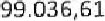 11.314,6533.346,8579,34157*65185,904.638,7753,3255,33415,0922,68107,722.939,93683*517.282,6535,001.190,0299,0024.439,23970,532.291,251.557,84154,00141,97325,00471,313.972, so748,32683,605.379,961.580,261.342,6411.363,9212.840,346.742,981.516,461.218,04226,73520,24760,146.352,382.369,4620.514,364.338,87587,40804,17100.075,3111.535,2433.724,6279,34112,52185,904.677,6767,9058,19343,6122,68709,174.032,98772,198.895,4035,001.190,0299,0018.612,411.766,812.153, 502.457,65154,00151,09 325,00 486,63635,6111.076,38821,C7683,605.708,671.580,261.342,6411.156,6014.345,635.493,771.385 451.225,6943373515,88745,786.586,692.318,4620.586,223.975,633.311,2760441799.551,6110.638,0033.298,4779,34506,66185,907361,5462,17426,6622,681.333,173.347,84925A57.396, 1935,001.190,0299,0019012,421.792r481031,981,540, 71154,00157,10325,oc576,66598,918.963,49798,33683,606520,661.342,6411.225,3414.507,205.993,771.112,981,191x38214,17520,52784,897.269,362.386,4625.050,823.933,22957,35354,17100.808,6611.249,7333.858,931.422,25290,85185,905 690,9573,4340,17336,1722,68383,174.057,23739,07	8.079,36	7.889,08	8.688,21	8.488,63	8.079,75	35,00	35,00	gs,oo	35,00	35,00	1.190,02	1.190,02	1.190,02	1.190,02	1089,78	99,00	99,00	99,00	99,00	99$0020.522,29	20.353,15	19.611,02	18.947,99	17.035,23	774,67	1.064,21	1.765,88	1.660*60	1.119,11	1.921,92	1.546,49	2.121,13	2.092,28	1.977,41	2.157,87	2.460,99	1.339,15	1.808,60	1.514,61	154,00	154,00	154,00	154,00	154,00	154,95	158,01	173,18	153,17	251,80	325,00	325,00	325,00	325,00	325,00	504,77	473,53	494,53	468,23	419,01	626,85	644,03	294,53	494,58	294,5710.360,22	11.696,55	10.279,61	6.991,75	7.265,11821,94 705,02 651,05 816] 10 830,81 683,so 683,60 683,60 683,60 683,64	S. 209,46	8.298,44	6.500,97	5.904,25	4.030,51	1.580,26	1.580,26	1.580,26	1.580,26	1.583,81	1.342,64	1.342,64	1.342,64	64	1.342,5811.036,34	12.009 pc	13.739,03	16.354,27	16.812,1513.936,70	14.772,08	16.696,42	16.561,20	17.255,91	6.590,35	6 , 	24	6.456,37	5.448*96	2.700,09	1.687,57	1,842, 05	1.377,68	1.511,63	2.771,45	1.280,86	1.355,73	1.246,89	1.050,20	1.325,60	484,63	321, 17	285,10	617,c3	544,90	588,39	574,53	563,45	677,40	737,60	711,80	538,45	616,86	661,14	599,33	7.269,36	7.156,16	7.192,81	6.942,35	7 	61	2.553,46	2.369,46	3.055,90	3.570,46	3.222,5021.238,67		21.195,08	22904,27	30.130,15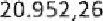 	3.919,97	3.579,97	3.619,97	4.167,88	3.916,87342,97 827,83 4.140,45 1.266,98 754,17 604,17 1.104,17 3C4,17 604,13102.459,71  105.808,66	110.459,62	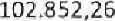 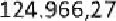 11.071,53	10.874,56	11.836,51	12.205,02	12.024,3934.3C0,79	34.359,53	35.535,03	38.211,16	41.960,39	79,34	79,34	79,34	79,34	79,34	281,24	331,96	336,16	2.643,32	5.600,99	185,90	185,90	185,90	185,90	187,10	4,870, 73	3.980,64	5.393,03	7.189,56	8 611,66	63,S4	61,95	81,93	89,00	114,83	60,03	15,69	56,89	80,98	196,10	398,32	359,23	518,97	675,90	657,67	22,68	22,68	22,68	22,68	22,70	333,17	183,17	168,17	108,09	683,45	3 353,72	4.123,03	3 $40,52	4.440,02	5.976,36	903,57	795,13	709,85	783,09	889,23	8.079,36	7.889,08	8.688,21	8.488,63	8.079,75	35,00	35,00	gs,oo	35,00	35,00	1.190,02	1.190,02	1.190,02	1.190,02	1089,78	99,00	99,00	99,00	99,00	99$0020.522,29	20.353,15	19.611,02	18.947,99	17.035,23	774,67	1.064,21	1.765,88	1.660*60	1.119,11	1.921,92	1.546,49	2.121,13	2.092,28	1.977,41	2.157,87	2.460,99	1.339,15	1.808,60	1.514,61	154,00	154,00	154,00	154,00	154,00	154,95	158,01	173,18	153,17	251,80	325,00	325,00	325,00	325,00	325,00	504,77	473,53	494,53	468,23	419,01	626,85	644,03	294,53	494,58	294,5710.360,22	11.696,55	10.279,61	6.991,75	7.265,11821,94 705,02 651,05 816] 10 830,81 683,so 683,60 683,60 683,60 683,64	S. 209,46	8.298,44	6.500,97	5.904,25	4.030,51	1.580,26	1.580,26	1.580,26	1.580,26	1.583,81	1.342,64	1.342,64	1.342,64	64	1.342,5811.036,34	12.009 pc	13.739,03	16.354,27	16.812,1513.936,70	14.772,08	16.696,42	16.561,20	17.255,91	6.590,35	6 , 	24	6.456,37	5.448*96	2.700,09	1.687,57	1,842, 05	1.377,68	1.511,63	2.771,45	1.280,86	1.355,73	1.246,89	1.050,20	1.325,60	484,63	321, 17	285,10	617,c3	544,90	588,39	574,53	563,45	677,40	737,60	711,80	538,45	616,86	661,14	599,33	7.269,36	7.156,16	7.192,81	6.942,35	7 	61	2.553,46	2.369,46	3.055,90	3.570,46	3.222,5021.238,67		21.195,08	22904,27	30.130,15	3.919,97	3.579,97	3.619,97	4.167,88	3.916,87342,97 827,83 4.140,45 1.266,98 754,17 604,17 1.104,17 3C4,17 604,13102.459,71  105.808,66	110.459,62	11.071,53	10.874,56	11.836,51	12.205,02	12.024,3934.3C0,79	34.359,53	35.535,03	38.211,16	41.960,39	79,34	79,34	79,34	79,34	79,34	281,24	331,96	336,16	2.643,32	5.600,99	185,90	185,90	185,90	185,90	187,10	4,870, 73	3.980,64	5.393,03	7.189,56	8 611,66	63,S4	61,95	81,93	89,00	114,83	60,03	15,69	56,89	80,98	196,10	398,32	359,23	518,97	675,90	657,67	22,68	22,68	22,68	22,68	22,70	333,17	183,17	168,17	108,09	683,45	3 353,72	4.123,03	3 $40,52	4.440,02	5.976,36	903,57	795,13	709,85	783,09	889,23	8.079,36	7.889,08	8.688,21	8.488,63	8.079,75	35,00	35,00	gs,oo	35,00	35,00	1.190,02	1.190,02	1.190,02	1.190,02	1089,78	99,00	99,00	99,00	99,00	99$0020.522,29	20.353,15	19.611,02	18.947,99	17.035,23	774,67	1.064,21	1.765,88	1.660*60	1.119,11	1.921,92	1.546,49	2.121,13	2.092,28	1.977,41	2.157,87	2.460,99	1.339,15	1.808,60	1.514,61	154,00	154,00	154,00	154,00	154,00	154,95	158,01	173,18	153,17	251,80	325,00	325,00	325,00	325,00	325,00	504,77	473,53	494,53	468,23	419,01	626,85	644,03	294,53	494,58	294,5710.360,22	11.696,55	10.279,61	6.991,75	7.265,11821,94 705,02 651,05 816] 10 830,81 683,so 683,60 683,60 683,60 683,64	S. 209,46	8.298,44	6.500,97	5.904,25	4.030,51	1.580,26	1.580,26	1.580,26	1.580,26	1.583,81	1.342,64	1.342,64	1.342,64	64	1.342,5811.036,34	12.009 pc	13.739,03	16.354,27	16.812,1513.936,70	14.772,08	16.696,42	16.561,20	17.255,91	6.590,35	6 , 	24	6.456,37	5.448*96	2.700,09	1.687,57	1,842, 05	1.377,68	1.511,63	2.771,45	1.280,86	1.355,73	1.246,89	1.050,20	1.325,60	484,63	321, 17	285,10	617,c3	544,90	588,39	574,53	563,45	677,40	737,60	711,80	538,45	616,86	661,14	599,33	7.269,36	7.156,16	7.192,81	6.942,35	7 	61	2.553,46	2.369,46	3.055,90	3.570,46	3.222,5021.238,67		21.195,08	22904,27	30.130,15	3.919,97	3.579,97	3.619,97	4.167,88	3.916,87342,97 827,83 4.140,45 1.266,98 754,17 604,17 1.104,17 3C4,17 604,13102.459,71  105.808,66	110.459,62	11.071,53	10.874,56	11.836,51	12.205,02	12.024,3934.3C0,79	34.359,53	35.535,03	38.211,16	41.960,39	79,34	79,34	79,34	79,34	79,34	281,24	331,96	336,16	2.643,32	5.600,99	185,90	185,90	185,90	185,90	187,10	4,870, 73	3.980,64	5.393,03	7.189,56	8 611,66	63,S4	61,95	81,93	89,00	114,83	60,03	15,69	56,89	80,98	196,10	398,32	359,23	518,97	675,90	657,67	22,68	22,68	22,68	22,68	22,70	333,17	183,17	168,17	108,09	683,45	3 353,72	4.123,03	3 $40,52	4.440,02	5.976,36	903,57	795,13	709,85	783,09	889,2399.589,65420,0014.280,001.188,00268.499,1816.437,6927.169,8022.905,831848,001.978,743.900,005.767,005.828,00112.224,629.255,218.203,2472.267,1318.966,7716.111*62154.876,66173.373,1169.758*0019.438,2614.621,924.779,986.883,559.122,8783.291,3C32.003,00275.275,5547.750,2119.861,036.650,001.241.713,13136.541,40418.165,942.295,0010.788,882.232,0063.861,43848,22793,765.324,00272,224.626,0045.797,439.837,33TOTAL GASTOS	310.111,55286.596,35281.931,46289.919,4S284.730,18286.365,09290.659,29288.923,43 293.449,22 299.580,07	315.320,79	340.035,79288.923,43 293.449,22 299.580,07	315.320,79	340.035,79288.923,43 293.449,22 299.580,07	315.320,79	340.035,793.567.622,65RESULTADO	-241.047,49-218-563,59-214.017,19-213.367,64-207.279,57-209974,46-217.839,31-210.432,64 -225.343,63 -212.113,06 -221.252,99 -245.392,70-210.432,64 -225.343,63 -212.113,06 -221.252,99 -245.392,70-210.432,64 -225.343,63 -212.113,06 -221.252,99 -245.392,70-2.632.624,25PlazaServicio/DescripciónPlazaCategoríaRetribucionesBásicasRetribucionesComplementariasCuotasSocialesTotalGERENTE49.486,923.738,9516.955,2470.181,11JEF.ADMWISTRAT/VO34.580,782.7653512.618,3249.964453OFICIAL 2g ADMINISTRA TIVO65.393,9412.262,1823.296,84100.952,961COORDINADOR23.227,0023.124,9715.340,0261.691,99ENCARGADO27.872,661.638918.853,4738.365,0417OFICIAL MATARIFE363.488,1061262,53127.425,19552.175822CONDUCTOR-REPART/DOR39.493079.5601914717,4863.775,744OFICIAL 2 g MATARIFE78.478,0610.830,8426792,67116.101,571OFICIAL 2 Q MATARIFE-TRlPFRiA18.121,485 060,816.954,6930.136,98OFICIAL 2g MANTENIMIENTO17.696,681.800,845.849,2625.346,78ORDENANZA-GFSTIÖN RESIDUOS-ADMINISTRATIVO17.981,727.665,51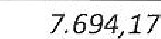 33.341,406YUDANTE107.152,566.202,8034005,61147.361,973- MANTENIMIENTO RESIDUOSPEÓN17.652,4851.701ï105888,377.062,2630.603,113- MANTENIMIENTO RESIDUOSPEÓN17.652,4851.701ï107.599,5617.790,2077.090865PEÓN GESTIÓN RESIDUOS-DFPURADORA-MEDIOAMBIENT.85.370,2421.880,6832.175,28139.426,201RECEPCIONISTA-AYUDANTE17.880,363.264,066.343,3327.487,757SUSTITUTO119.262,70164052740505,35176.173/32TiTULÃDO SUPERIOR24.781,66645138.676,2434.103403116.734,18296,895.109,3222.140,3958 Total1.176.360,69201.893,84418.165,941.796.420,47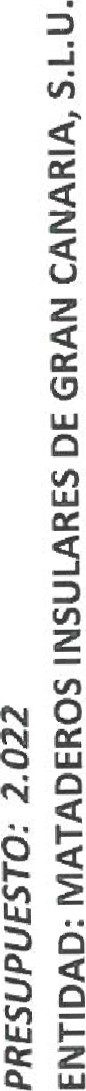 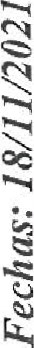 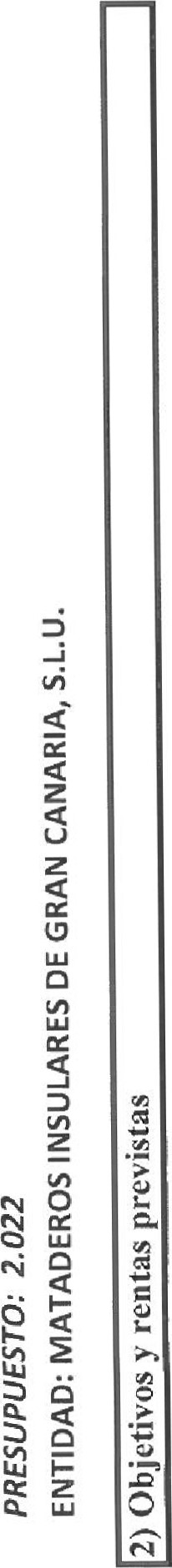 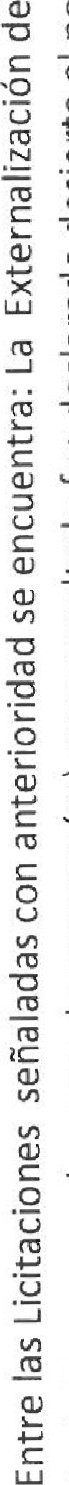 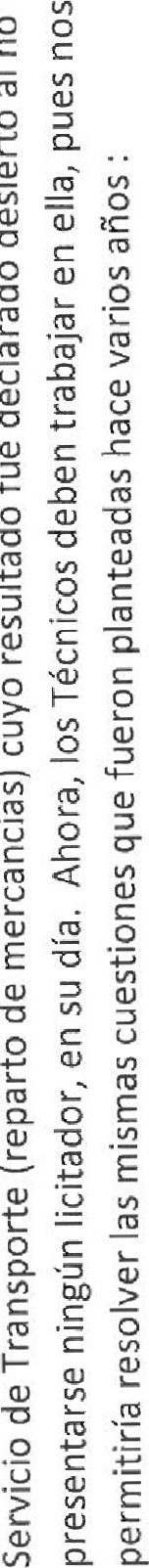 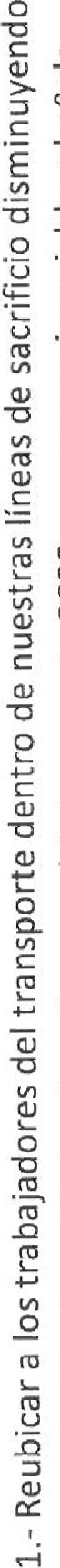 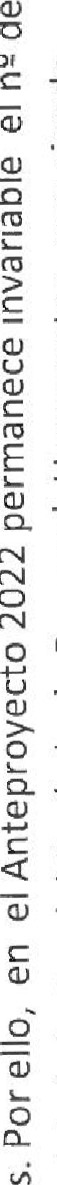 O-μ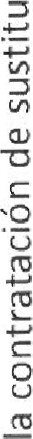 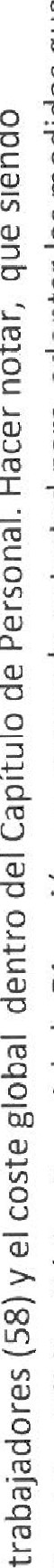 ω-Ω>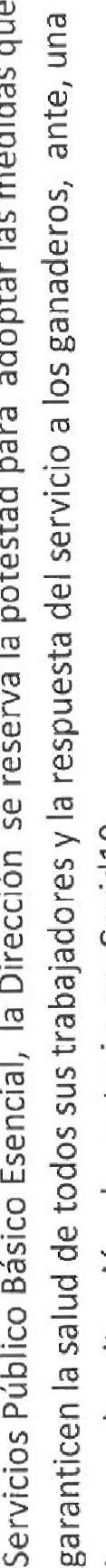 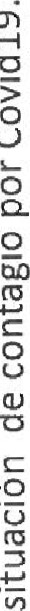 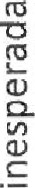 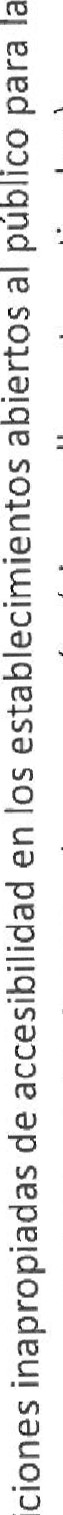 -σ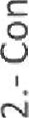 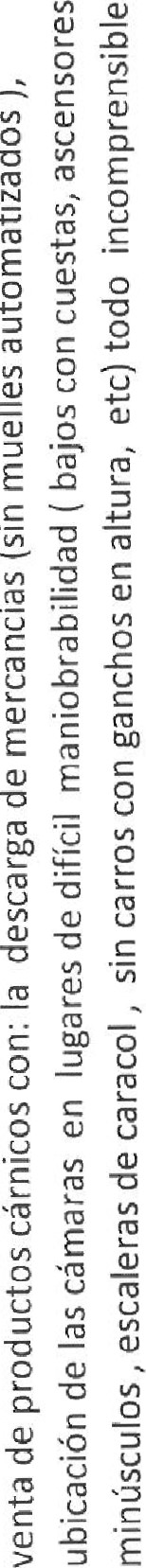 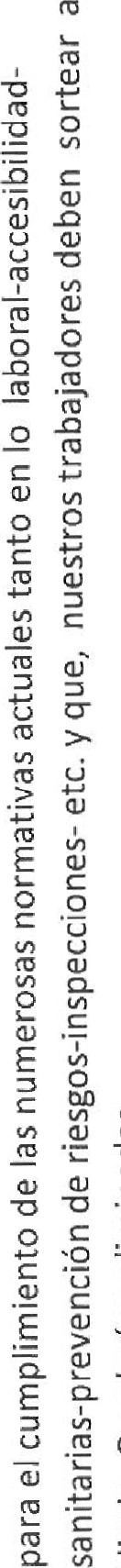 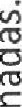 έ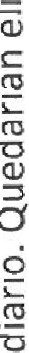 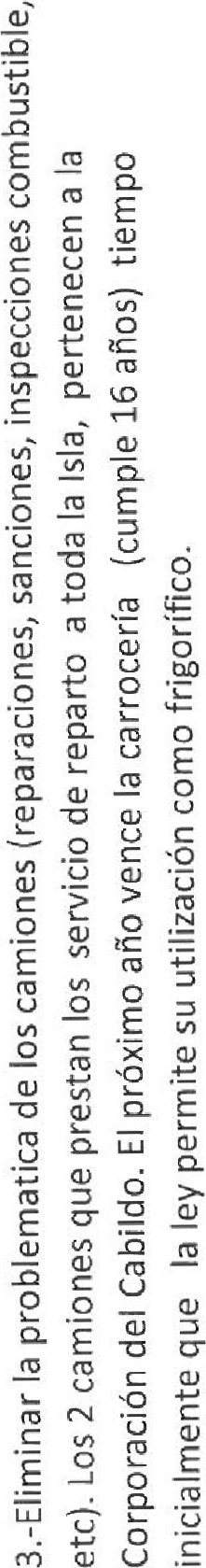 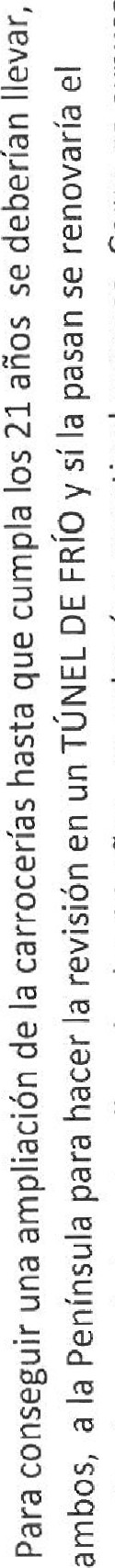 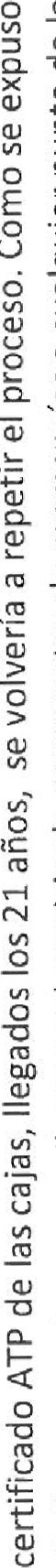 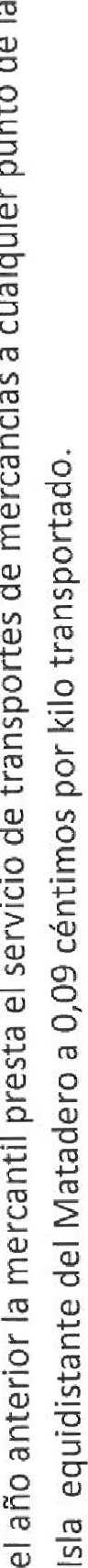 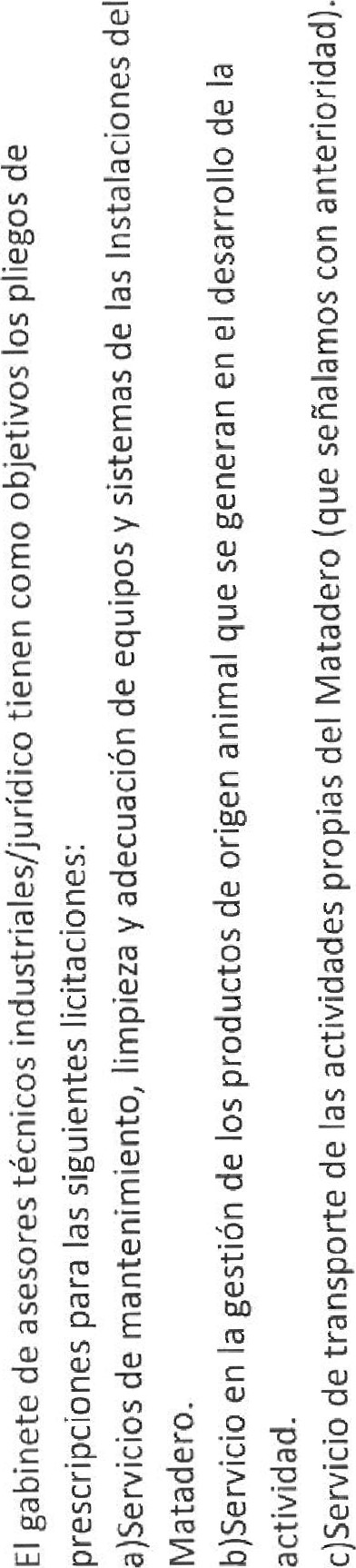 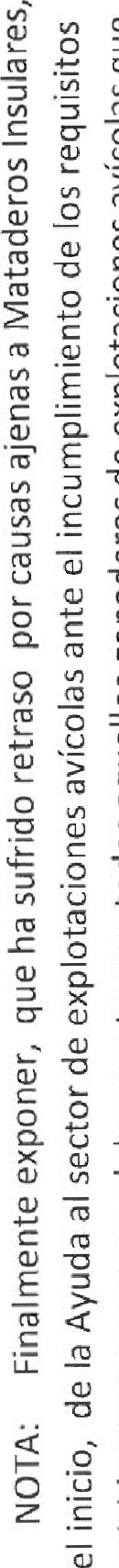 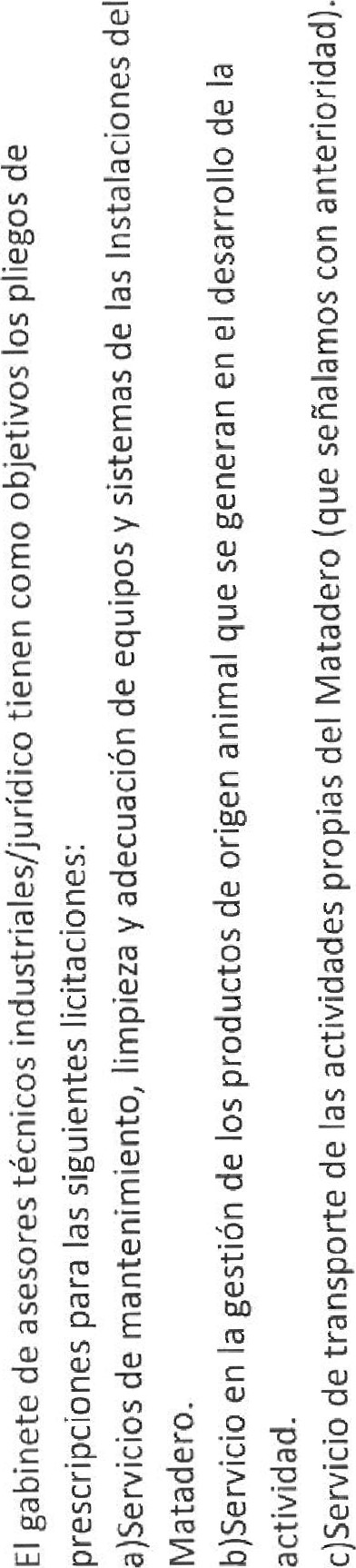 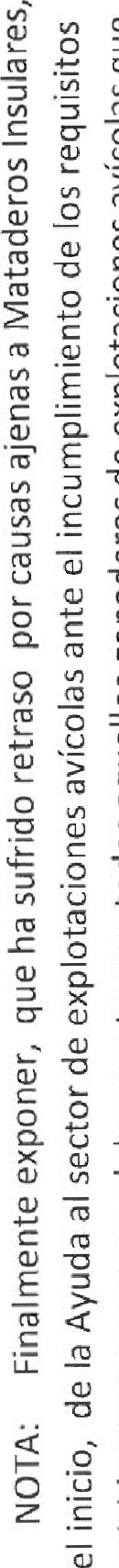 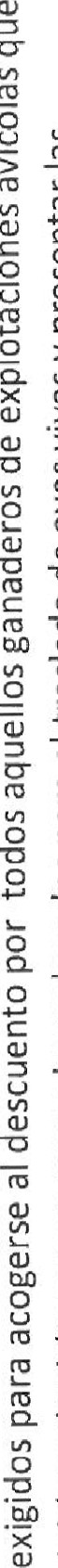 Φ-Ό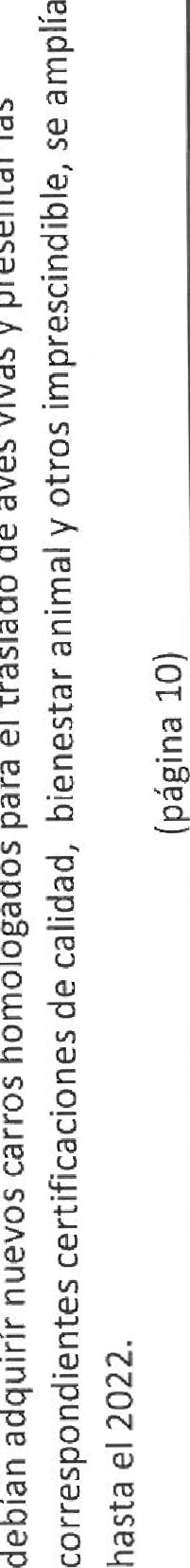 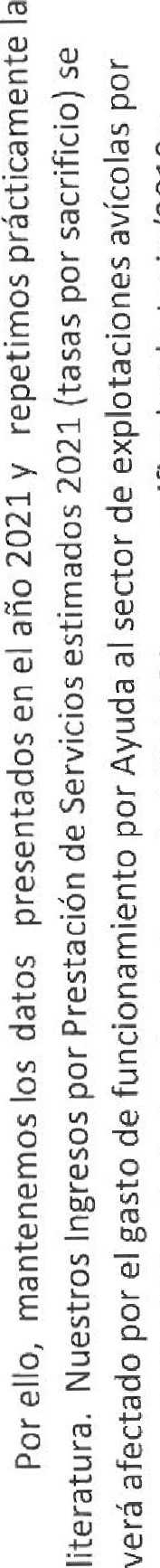 οο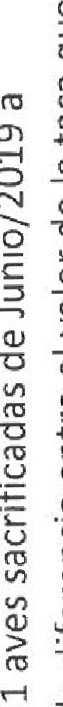 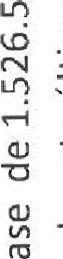 -Ω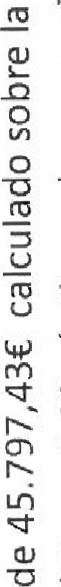 ς-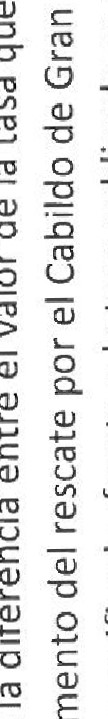 O Ο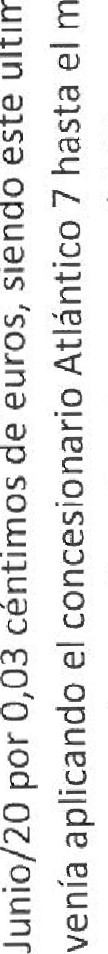 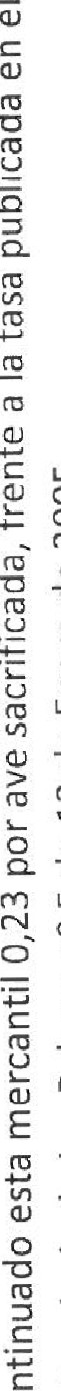 Ο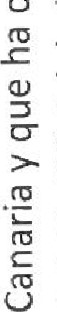 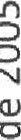 ο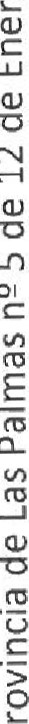 α-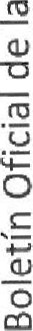 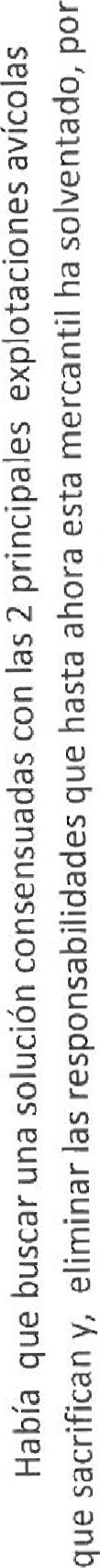 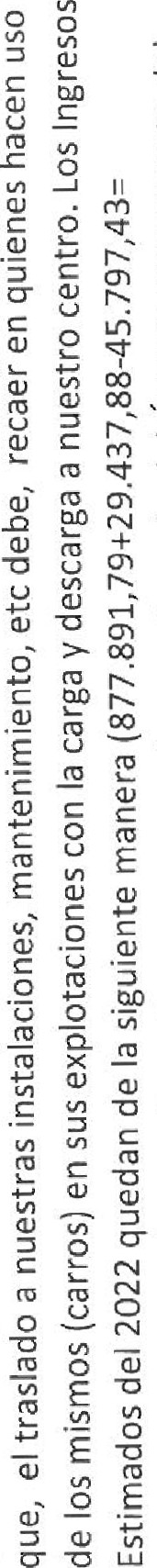 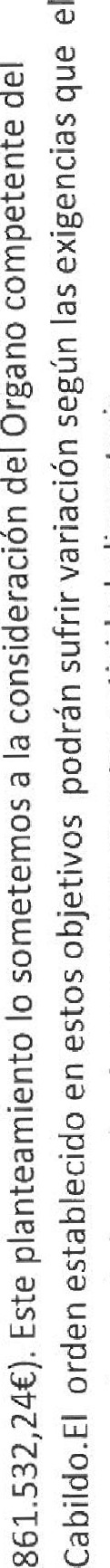 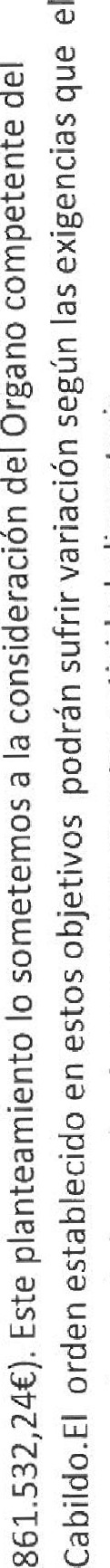 ιη-σ0	τσ	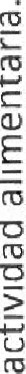 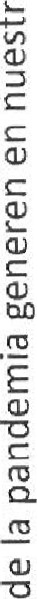 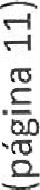 ο έ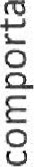 